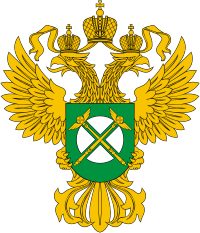 Управление Федеральной антимонопольной службы по Нижегородской области
Заседание Экспертного совета по финансовым рынкамПротокол № 127 ноября 2012 года                                                                          г. Нижний Новгород                                                                                                                  Председательствовал: Теодорович М.Л.Присутствовали:Члены Экспертного совета по финансовым рынкам:Зеленкевич Виктор Васильевич – Заместитель генерального директора Нижегородской Ассоциации промышленников и предпринимателей;Иванова Надежда Николаевна – Начальник отдела по работе с ценными бумагами ГУ ЦБ России по Нижегородской области;Митропольский Олег Валентинович – Первый заместитель руководителя Приволжского филиала Ассоциации региональных банков России, первый заместитель Председателя Правления ОАО КБ «Ассоциация»;Смирнов Сергей Вениаминович – Заместитель руководителя Нижегородского УФАС России;Цапин Сергей Александрович – Заместитель руководителя РО ФСФР России в ПриФО;Фурмавнин Дмитрий Валерьевич – Заместитель начальника отдела надзорной деятельности МРУ Росфинмониторинга по ПФО;Шумилова Наталия Евгеньевна – Заместитель начальника отдела контроля финансовых рынков, рекламы и недобросовестной конкуренции Нижегородского УФАС России.Приглашенные: Хлабутина Елена Ивановна – Директор Территориального фонда обязательного медицинского страхования Нижегородской области;Цветкова Нина Константиновна – Начальник отдела защиты прав потребителей Управления Роспотребнадзора по Нижегородской области.Принятые решения:Обсуждение вопроса состояния конкуренции на рынке обязательного медицинского страхования Нижегородской области.Принять к сведению информацию заместителя руководителя Нижегородского УФАС России С.В. Смирнова.Принять к сведению доклад директора Территориального фонда обязательного медицинского страхования Нижегородской области Е.И. Хлабутиной.Одобрить инициативу Нижегородского УФАС России о необходимости подготовки и проведения совещания с участниками рынка обязательного медицинского страхования. Рекомендовать ТФ ОМС Нижегородской области проанализировать ситуацию в части размещения пунктов выдачи полисов ОМС на территориях, занимаемых медицинскими учреждениями, в целях предупреждения случаев создания преимущественного положения определенным страховым медицинским организациям.Продолжить работу по обсуждению вопроса развития конкуренции на рынке ОМС Нижегородской области на очередном заседании Экспертного совета по финансовым рынкам.Обсуждение вопроса взаимодействия общественных и государственных институтов по обеспечению защиты и соблюдению прав граждан в сфере финансовых рынков. Принять к сведению выступление заместителя руководителя Нижегородского УФАС России С.В. Смирнова. Поддержать предложение Нижегородского УФАС России о необходимости разработки форм и механизмов межведомственного взаимодействия в рамках работы с обращениями граждан, защите прав потребителей финансовых услуг.Рекомендовать Нижегородскому УФАС России подготовить и до «15»декабря 2012 года направить в адрес Управления Роспотребнадзора по Нижегородской области, РО ФСФР России в ПриФО, ГУ ЦБ РФ по Нижегородской области соответствующие предложения.Предложить Управлению Роспотребнадзора по Нижегородской области, РО ФСФР России в ПриФО, ГУ ЦБ РФ по Нижегородской области до «01»марта 2012 года подготовить отзыв/заключение на предложения антимонопольного органа. Рассмотреть вопрос о возможности создания рабочей группы по разработке проекта технологической карты межведомственного взаимодействия при предоставлении государственных услуг на уровне субъекта Российской Федерации.Разное. Государственное регулирование деятельности микрофинансовых организаций. Социальные аспекты микрофинансирования.Принять во внимание информацию Нижегородского УФАС России.Поддержать инициативу Нижегородского УФАС России и РО ФСФСР России в ПриФО о необходимости привлечения к теме финансовой грамотности населения, работе микрофинансовых организаций внимание широкой общественности, СМИ и участников рынка микрофинансирования.Принять к сведению информацию об организации в середине декабря 2012 года Круглого стола «Микрофинансирование – стратегические задачи рынка и государства».Предложить участникам Экспертного совета рассмотреть вопрос об участии в работе Круглого стола. В зале велась запись заседания Экспертного совета. Аудиозапись прилагается.Председательствующий                                                           М.Л. ТеодоровичОтветственный секретарь Экспертного совета Калинина Е.М.